MENO:______________________________________        TRIEDA:______________Do slepej mapy vyznač – Hlohovec, Banskú Štiavnicu, Brhlovce.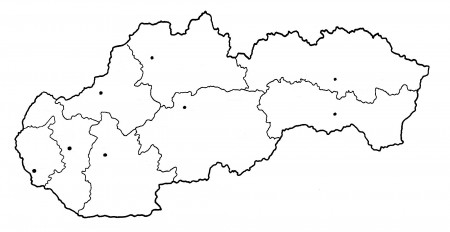 Doplň chýbajúce časti vety.Mesto Banská Štiavnica leží vo vnútri _________________. Je to sopečný útvar, vytvorený prepadnutím stien sopky.Územie mesta bolo osídlené K_________ už v _____ storočí pred n. l., ktorí tu ťažili zlato.Na popud  M___________ T__________ v roku 1763  v meste vznikla Vysoká banská škola. Je to prvá banská škola v _________ a najstaršia technická škola na svete.V roku 1681 bola postavená  ____________, oznamujúca čas fárania.Dominantou Námestia sv. Trojice je _____________________, ktorý postavili občania mesta ako vďaku za ústup morovej epidémie v r. 1710-1711.Lapidárium je ____________________________________ .V podzemnej expozícii banského múzea sme videli ____________, stroj na konský pohon , ktorý je jediný zachovaný takýto stroj na Slovensku.Štôlňa ktorou sme vstupovali do bane sa volá Štôlňa _____________ .Banská Štiavnica je zapísaná v svetovom kultúrnom a prírodnom dedičstve__________ . Nachádza sa v Chránenej krajinnej oblasti ______________   ____________ .Typickým ochorením baníkov je s_________________ .V 1. polovici 18. storočia baníci vytvorili sústavu umelých vodných nádrží ________, ktoré využívali na pohon banských zariadení. Skalné obydlia v Brhlovciach boli vytesané do usadenej horniny vulkanického pôvodu ______ a ___________ .Tunajšie skalné obydlia majú svoj pôvod v ochrane domáceho obyvateľstva pred nájazdmi ____________ v ___. a ____. storočí.  Napíš, ktorá časť exkurzie sa ti najviac páčila:    _______________________________ _____________________________________________________________________